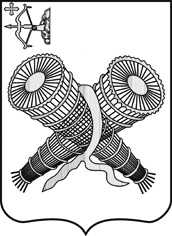 АДМИНИСТРАЦИЯ ГОРОДА СЛОБОДСКОГОКИРОВСКОЙ ОБЛАСТИПОСТАНОВЛЕНИЕ26.12.2022                                                                               № 2504г. Слободской Кировской областиО внесении изменений в постановление администрации города Слободского от 23.11.2015 № 2527В соответствии со статьей 69.2 Бюджетного кодекса Российской Федерации, Положением о бюджетном процессе в городе Слободском, утвержденным решением Слободской городской Думы от 18.12.2013 №46/342,  администрация города Слободского ПОСТАНОВЛЯЕТ:1. Внести изменения в приложение № 2 «Порядок формирования муниципального задания на оказание муниципальных услуг (выполнение работ) муниципальными учреждениями», утвержденное постановлением администрации города Слободского от 23.11.2015 № 2527 «О муниципальном задании на оказание муниципальных услуг (выполнение работ) муниципальными учреждениями муниципального образования «город Слободской»:1.1. Подпункт 2.2.5 изложить в следующей редакции:«2.2.5. Учредитель, ГРБС представляют отчет о выполнении муниципального задания в части показателей, характеризующих объем оказанных муниципальных услуг (выполненных работ), с пояснительной запиской одновременно с бюджетной отчетностью за I квартал, полугодие и девять месяцев текущего финансового года и годовой бюджетной отчетностью в Финансовое управление администрации города Слободского по установленной им форме.».1.2. Подпункт 2.2.6 изложить в следующей редакции:«2.2.6. Финансовое управление администрации города Слободского готовит сводный отчет по срокам, указанным в пункте 2.2.5, о выполнении показателей, характеризующих объем оказанных муниципальных услуг (выполненных работ), и представляет его главе города Слободского.».2. Постановление вступает в силу с 01.01.2023 и подлежит официальному опубликованию (обнародованию).3. Контроль за исполнением постановления возложить на заместителя главы администрации города Слободского Щекурину Н.Г.Глава города Слободского  		            И.В. Желвакова